REEDLEY COLLEGESPANISH 3NS ~~ COURSE SYLLABUSSPRING 2020Spanish for Spanish Speakers / Schd# 55926	Prof:  Stephanie Alarcón Spanish 3 NS / MTWTH 1:00pm-1:50pm		Location: MW CCI #207, TTH POR #5				e-mail:  stephanie.alarcon@reedleycollege.edu         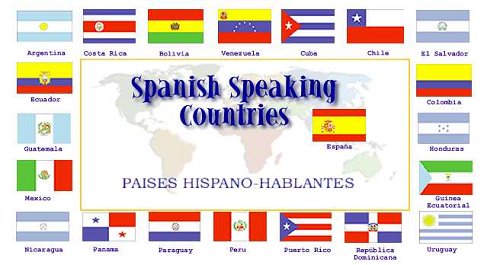 Spanish for Spanish Speakers ( 4 units )First-semester course in Spanish for bilingual or monolingual native speakers designed to develop reading and writing skills.  Focuses on expanding vocabulary, improving orthography and use of grammatical structures of standard Spanish, both oral and written.  Readings and discussions of topics relating to Hispanic cultures are often the subject of assigned readings, class discussions, and writing assignments. (See pg. 7 of this syllabus for Student Learning Outcomes and Objectives as per the Reedley College Credit Course Outline, Span. 3NS.)I. DESCRIPCION DEL CURSOEste curso está diseñado para hablantes nativos del castellano o español.  Los propósitos primordiales son conocer las reglas gramaticales del español “estándar” y/o formal, leer y escribir correctamente su idioma nativo y aumentar sus conocimientos de la rica cultura hispana de todo el mundo.II. OBJETIVOS DEL CURSOIntroducir, de manera básica, las reglas y terminología que se han de observar para hablar, leer y escribir “formalmente” el español de los hispanohablantes.Establecer procedimientos básicos en cuanto a la comprensión de una lectura, para lograr así un mayor aprovechamiento de la lectura silenciosa y oral.Aumentar el nivel lingüístico, cultural y literario de los participantes.Profundizar los conocimientos y la práctica de los diferentes tipos de estilos en la escritura: el ensayo descriptivo, el ensayo de análisis, el trabajo de investigación, etc. III. MODO DE APRENDIZAJE	La clase se conducirá en un ambiente donde la participación del estudiante será vital.  La única manera de cumplir con los objetivos propuestos será por medio de una intervención activa y acertada de parte de los estudiantes.  Por consiguiente es necesaria la preparación, anticipada, de los temas a tratar.IV. REQUISITOS PARA EL CURSOTexto y cuaderno de trabajo (paquete de hojas perforadas) y acceso en línea a: Nuevos Mundos, Third Edition.  Roca, Ana.  Wiley. 2012.  Reedley College Custom Edition (Chapters 1-4) with on-line resources. Una carpeta de una pulgada (1 inch binder) para cargar su libro.Un buen diccionario de definiciones: español-español (o acceso a Internet). Sitio para guardar información electrónicamente (‘USB memory sticks’, via Internet, etc.), además de tener acceso a Canvas para materiales adicionales. Un cuaderno u hojas rayadas con folder para apuntes, tareas, asignaturas, etc.Guardar y estudiar todas las hojas dadas en clase (handouts).V. EVALUACIONLa calificación final de curso estará basada en seis elementos:Participación 10%Se asume que si el estudiante está en clase participará activamente en las actividades presentadas.  Participar significa llegar a tiempo, completar tareas, contribuir a las actividades y discusiones de la clase, no usar el celular en clase, etc.  Además, las ausencias equivalen a la no-participación y su nota bajará.  La profesora se reserva el derecho de quitarlo/a de la lista (drop from class) como estudiante en la clase después de una semana de faltas (= 2 faltas).  En caso de emergenicias o algún contratiempo imprevisto, contacte a la profesora via Canvas, correo electrónico o mensaje telefónico. Composiciones  25%A través del semestre el estudiante entregará ensayos acerca de varios temas.  Los ensayos tendrán que ser entregados en letra impresa y escritos en español correcto. El proceso para escribir las composiciones es el siguiente: 1. El estudiante escribe el primer borrador a mano. 2. El estudiante escribe la composición en la computadora para ser entregada a la profesora. 3. La profesora lee y marca los errores encontrados. También hace sugerencias para mejorar la composición. 4. El estudiante corrige la composición y la pasa en limpio. Entrega ambas versiones de nuevo a la profesora para recibir la nota final. La calificación de cada composición dependerá del contenido, la organización, la gramática, el vocabulario, y la ortografía. Por cada día hábil de retraso en la entrega de las composiciones se pierde el diez por ciento del porcentaje asignado. Por favor organicen sus horarios inteligentemente.Exámenes, control de lectura y examen final 45%A través del semestre se cubrirán cuatro capítulos del texto y del cuaderno de trabajo y se administrarán exámenes acerca de la gramática estudiada y de las lecturas.  Se dará un examen cada tres semanas y no se administrarán dichos exámenes fuera de las fechas indicadas.  En caso de emergencia extrema, favor de comunicarse conmigo.  Como parte de esta nota también está el examen final y la posibilidad de tener exámenes sorpresa (pop quizzes).Presentaciones orales 10%  Presentación individual (10%): Este proyecto consiste en hacer un trabajo de investigación acerca de algún aspecto cultural latino, hispanoamericano, o chicano y presentarlo a la clase de español.Además se realizarán presentaciones de grupo.  Más detalles y otras instrucciones se darán en clase.Tareas y otras asignaturas 10%Se asignarán diariamente tareas del texto, del cuaderno de trabajo o de alguna otra fuente (ej: sitio Web) indicada por la profesora.  Será la responsabilidad del estudiante mostrar o entregar estas asignaturas al principio de la clase para recibir crédito.  No se aceptan tareas tarde. Si el alumno no viene a clase, es su obligación averiguar cuál fue la tarea y entregarla a tiempo. “AYER NO VINE”, no es excusa válida. El estudiante podrá no entregar un día de tareas sin penalización a su nota final por razones de enfermedad, emergencia, etc. Información adicional:Favor de apagar y guardar celulares antes de entrar a la clase.  Son una distracción y falta de respeto para todos en el salón.  Se le restarán puntos a la nota de participación del estudiante si éste/ésta se encuentra usando el celular durante la clase.  En caso de emergencia, comuníquese conmigo antes de comenzar la clase.El Departamento de Idiomas trabaja en conjunto con la oficina de DSP&S Disabled Student Programs and Services. Si usted tiene alguna incapacidad comuníquemelo a mí y también contacte ésta oficina en el edificio de DSP&S o llamando al 638-0300.  “If you have a verified need for an academic accommodation or materials in alternate media (i.e., Braille, large print, electronic text, etc.) per the Americans with Disabilities Act (ADA) or Section 504 of the Rehabilitation Act, please let me know as soon as possible.”Es responsabilidad del estudiante asistir a clase y enterarse de asignaturas y proyectos. ¡BIENVENIDOS A LA CLASE!Recuerden…  “El que habla dos lenguas, vale por dos”Fechas importantes:  (Revise con la profesora en caso de preguntas): January 20 (M)  Martin Luther King, Jr. Holiday (No classes)January 24 (F)  Last day to drop a Spring 2020 full-term class for full refundJanuary 31 (F)  Last day to register for a Spring 2020 full-term class in personJanuary 31 (F) Last day to drop a Spring 2020 full-term class to avoid a “W” in person February 2 (SU) Last day to drop a Spring 2020 full-term class to avoid a “W” on WebAdvisorFeb 14-17 (F-M) Presidents’ Day Holiday (Lincoln and Washington) (No classes)March 13 (F)  Last day to drop a Spring 2020 full-term class:					(letter grades will be assigned after this date)April 6-9 (M-Th) Spring Recess (no classes, campus open) April 10 (F) Spring Holiday observed (no classes, campus closed, classes reconvene April 13) May 18-22 (M-F) Spring 2020 final exams week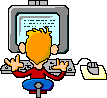 Ustedes son los únicos responsables de su aprendizaje. ¡Buena suerte!Frases famosas“¿Y qué otro regalo más y mejor se le puede ofrecer a la República que la educación de sus jóvenes?” --Cicerón“El buen humor hace que todas las cosas sean tolerables. Aprender sin pensar es tiempo perdido.” --Confucio"Cada fracaso supone un capítulo más en la historia de nuestra vida y una lección que nos ayuda a crecer. No te dejes desanimar por los fracasos, aprende de ellos, y sigue adelante." –Anónimo.

"Somos dueños de nuestro destino. Somos capitanes de nuestra alma."-W. Churchill.PABLO NERUDA 1904-1973. Poeta chileno
“Podrán cortar todas las flores, pero no podrán detener la primavera.”
Tentative Schedule*Schedule is subject to change.  Test date changes will be announced.  It is your responsibility to be in class to receive this information.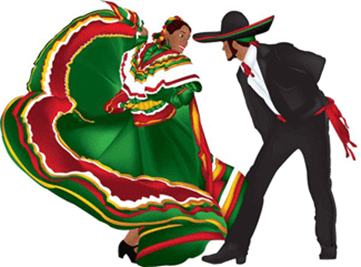 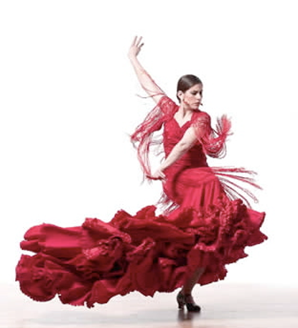 VI.  COURSE OUTCOMES:(Specify the learning skills the student demonstrates through completing the course and link critical thinking skills to specific course content and objectives.)Upon completion of this course, students will be able to:demonstrate, distinguish and utilize the appropriate vocabulary, grammar and idioms to reflect standard language used by the educated native speaker in Latin America and Spain.compose in a variety of modalities: personal letters, descriptive and narrative essays, research documents, etc.read and comprehend Spanish language newspapers, magazines, short stories, and essays.engage in conversations in Spanish by being consciously aware of the varieties and accents within the language, of English  interference, of code switching, and of other commonalities of oral expression.E.	formulate and relate in Spanish thoughts and ideas about personal readings.distinguish differences and similarities between Latino culture, literature and history within the U.S. and in Spanish-speaking countries.II.  COURSE OBJECTIVES:(Specify major objectives in terms of the observable knowledge and/or skills to be attained.)In the process of completing this course, students will:read, comprehend, and analyze stories, poems and essays in Hispanic and U.S. Latino literature.compose and organize in a variety of modalities in Spanish: simple paragraphs, personal letters, and reflective and research essays.obtain a deeper understanding and appreciation of historic and contemporary Hispanic culture.understand what “standard” Spanish means and when it is used.identify interference from English.develop the analytical and thinking skills appropriate to analyzing essays and evaluating research by discussing readings and outside sources.demonstrate a low-intermediate level of proficiency in the five skills as mandated by the competency guidelines of the American Council of the Teaching of Foreign Languages (ACTFL): listening comprehension, speaking, reading, writing and an understanding of the people and cultures of Spanish-speaking countries.Reedley College		Course Syllabus and Expectations		Spring 2020Class				Sec# / Hours &Days 			InstructorSpanish 3NS    		55926/ 1pm-1:50, MTWTH		Stephanie Alarcón CONTRACTI, ____________________________________, have read carefully and fully understand the syllabus and expectations for this course.________________________________________     _____________________________(signature)						 (date)Questionnaire :  Conteste las siguentes preguntas en español, por favor.Phone number___________________________ E-mail___________________________Have you taken any Spanish classes before? (Choose one)---never before___________	---in high school__________ how many years?_______________	---speak Spanish at home__________________1. Why have you chosen Spanish now?  (Please be frank.)2. What are your career objectives?3. What are your hobbies or special interests?4. What are your expectations for this course?  What would you like to gain from it?5. Do you have any special needs or circumstances, or is there anything else you would        like me to know about? Keep in mind this is a four-unit course and requires a considerable investment of time outside of class (two hours of study for every hour of class time).WeekChapterSample of Material coveredExams / HolidaysJan.13-17 Capítulo 1La presencia hispana en los Estados Unidos Hispanos en los Estados Unidos En un barrio de Los Ángeles, Francisco X. AlarcónMi nombre, Sandra CisnerosJan. 20-24Ritmo al éxito: Cómo un inmigrante hizo su propio sueño americano, Emilio Estefan Celia Cruz: ¡Azúcar!Feb 3-7La latinización de Estados Unidos, Jorge Ramos Ortografía, etc. Feb. 10-14Un sándwich de arroz, Sandra CisnerosOrtografía & gramáticaFriday, Feb. 14Presidents’ Holiday:No classes Wednesday, Feb. 12:  Exam Lesson 1Feb.17-21Capítulo 2Los mexicanoamericanosLas raíces de los mexicanoamericanosMi acento (Living with an Accent), Jorge RamosHomenaje a los padres chicanos, Abelardo Delgado Mareo escolar, José Antonio Burciaga Monday, Feb. 17Presidents’ Holiday:No classes Feb. 24-28César ChávezEdward James Olmos Gael García Bernal Ortografía, etc. Mar. 2-6Ortografía & gramáticaWednesday, Mar. 4:  Exam Lesson 2Mar. 9-13Capítulo 3Los puertorriqueñosLos puertorriqueños de aquí y de allá Cuando era puertorriqueña, Esmeralda Santiago Un, dos, tres: Ricky Martin La plena: Linda música puertorriqueña Friday, March 13: LAST DAY TO DROP(letter grades will be assigned after this date).Mar.16-20La primera mujer puertorriqueña elegida al congreso, Nydia M. Velázquez Sonia Sotomayor: el sueño americano, Santos Jiménez Ortografía, etc. Mar. 23-27Ortografía & gramáticaWednesday, Mar. 25:  Exam Lesson 3Mar. 30- Apr. 3Capítulo 4Los cubanos y los cubanoamericanosLos cubanos y cubanoamericanosBalada de los dos abuelos, Nicolás GuillénApr. 6-10Spring Recess: No classesAntes que anochezca, Reinaldo Arenas MarielEntregar GUÍAApr. 13-17Daína Chaviano: Al principio fue la fantasía…, Reinaldo Escobar Presentations Apr. 20-24Presentations April 27- May 1Presentations May 4-8Pedro ZamoraPedro José GreerOrtografía & gramáticaMay 11-15Espanglish o spanglish: Producto de una nueva realidad, Clara de la FlorOrtografía & gramáticaMay 18-22FINALS WEEKFinal Exam Lesson 4, etc.Course ID: SPAN 3NS Course Title: Spanish for Spanish Speakers 